RZECZPOSPOLITA POLSKAMINISTERSTWO SPRAWIEDLIWOŚCIALEJE UJAZDOWSKIE 1100-567 WARSZAWASPECYFIKACJA ISTOTNYCH 
WARUNKÓW ZAMÓWIENIAw postępowaniu o udzielenie zamówienia publicznego prowadzonym w trybie przetargu nieograniczonego naWykonanie i dostarczenie zestawów upominkowych/promocyjnych na potrzeby reprezentacyjne Ministerstwa Sprawiedliwości.znak sprawy: BF-II.3710.7.2020ZATWIERDZAM:Warszawa, dnia 10 czerwca 2020 rokuSpecyfikacja Istotnych Warunków Zamówienia (SIWZ) zawiera: Tom I:	INSTRUKCJA DLA WYKONAWCÓWRozdział 1	Instrukcja dla Wykonawców:Rozdział 2	Oferta wraz z Formularzami:Formularz 2.1	Oświadczenie o niepodleganiu wykluczeniuFormularz 2.2	Oświadczenie o spełnianiu warunków udziału w postępowaniu Formularz 2.3	Formularz cenowyRozdział 3	Wzory oświadczeńFormularz 3.1	Oświadczenie o przynależności lub braku przynależności 
do tej samej grupy kapitałowej, o której mowa w art. 24 ust. 1 pkt 23 ustawy Prawo zamówień publicznychTom II: 	ISTOTNE DLA STRON POSTANOWIENIA UMOWY (IPU)Tom III:	OPIS PRZEDMIOTU ZAMÓWIENIATom I INSTRUKCJA DLA WYKONAWCÓWRozdział 1Instrukcja dla Wykonawców1.	ZAMAWIAJĄCYMinisterstwo Sprawiedliwości   	Adres: 00-567 Warszawa, Al. Ujazdowskie 11	telefon: (+ 48 22) 52 12 611; 	REGON: 000319150, NIP: 526 16 73 166	adres strony internetowej: https://www.gov.pl/web/sprawiedliwosc godziny urzędowania: od 8.15 do 16.152. 	OZNACZENIE POSTĘPOWANIAPostępowanie oznaczone jest znakiem: BF-II.3710.7.2020.Wykonawcy powinni we wszelkich kontaktach z Zamawiającym powoływać 
się na wyżej podane oznaczenie.3. 	TRYB POSTĘPOWANIAPostępowanie o udzielenie zamówienia prowadzone jest w trybie przetargu nieograniczonego na podstawie ustawy z dnia 29 stycznia 2004 roku - Prawo zamówień publicznych 
(Dz. U. z  2019 r. poz. 1843) zwanej dalej „ustawą Pzp”.4. 	ŹRÓDŁA FINANSOWANIAZamówienie jest przewidziane do finansowania ze środków krajowych.5. 	PRZEDMIOT ZAMÓWIENIA5.1	Przedmiotem zamówienia jest przygotowanie i dostawa artykułów promocyjnych/upominkowych na potrzeby reprezentacyjne Ministerstwa Sprawiedliwości podczas spotkań członków Kierownictwa Ministerstwa z odpowiednikami zagranicznymi 
w ramach składanych/przyjmowanych wizyt., itp., zgodnie z opisem przedmiotu zamówienia zawartym w Tomie II i  III SIWZ.Szczegółowy Opis Przedmiotu Zamówienia znajduje się Tomie II i III SIWZ.CPV (Wspólny Słownik Zamówień): 22462000-6 - Materiały reklamowe39294100-0 – Artykuły informacyjne i promocyjne5.3.	Realizacja zamówienia podlega prawu polskiemu, w tym w szczególności ustawie z dnia 23 kwietnia 1964 r. Kodeks cywilny (Dz. U. z 2017 r. poz. 459) i ustawie Pzp.W przypadku rozbieżności pomiędzy treścią niniejszej SIWZ a treścią udzielonych wyjaśnień jako obowiązującą należy przyjąć treść pisma zawierającego późniejsze oświadczenie Zamawiającego.5.4.	Zamawiający nie przewiduje możliwości udzielenia zamówień, o których mowa w art. 67 ust. 1 pkt 7 ustawy Pzp. 6. 	TERMIN REALIZACJI ZAMÓWIENIA	Wykonawca dostarczy przedmiot zamówienia zgodnie z terminem wskazanym w ofercie.  Przy czym maksymalny termin realizacji wynosi 40 dni kalendarzowych od dnia podpisania Umowy7. 	WARUNKI UDZIAŁU W POSTĘPOWANIU 7. 1. 	O udzielenie zamówienia mogą ubiegać się Wykonawcy, którzy nie podlegają wykluczeniu oraz spełniają warunki udziału w postępowaniu. 8. 	PRZESŁANKI WYKLUCZENIA WYKONAWCÓW8.1.	Z postępowania o udzielenie zamówienia wyklucza się Wykonawcę, w stosunku do którego zachodzi którakolwiek z okoliczności, o których mowa w art. 24 ust. 1 pkt 12 – 23 ustawy Pzp.8.2.	Dodatkowo Zamawiający wykluczy Wykonawcę:1)	w stosunku do którego otwarto likwidację, w zatwierdzonym przez sąd układzie 
w postępowaniu restrukturyzacyjnym jest przewidziane zaspokojenie wierzycieli przez likwidację jego majątku lub sąd zarządził likwidację jego majątku w trybie art. 332 ust. 1 ustawy z dnia 15 maja 2015 r. – Prawo restrukturyzacyjne (Dz. U. z 2018 r. poz. 149, 398 ze zm.) lub którego upadłość ogłoszono, z wyjątkiem Wykonawcy, który po ogłoszeniu upadłości zawarł układ zatwierdzony prawomocnym postanowieniem sądu, jeżeli układ nie przewiduje zaspokojenia wierzycieli przez likwidację majątku upadłego, chyba że sąd zarządził likwidację jego majątku w trybie art. 366 ust. 1 ustawy z dnia 28 lutego 2003 r. – Prawo upadłościowe (Dz. U. z 2018 r. poz. 398 ze zm.);2)	który w sposób zawiniony poważnie naruszył obowiązki zawodowe, co podważa jego uczciwość, w szczególności gdy Wykonawca w wyniku zamierzonego działania 
lub rażącego niedbalstwa nie wykonał lub nienależycie wykonał zamówienie, 
co Zamawiający jest w stanie wykazać za pomocą stosownych środków dowodowych;3)	jeżeli Wykonawca lub osoby, o których mowa w art. 24 ust. 1 pkt 14 ustawy Pzp, uprawnione do reprezentowania Wykonawcy pozostają w relacjach określonych w art. 17 ust. 1 pkt 2–4 ustawy Pzp z:Zamawiającym,osobami uprawnionymi do reprezentowania Zamawiającego, tj.: Radosław Płucisz, Jarosław Wyżgowski, Marek Łukaszewicz	członkami komisji przetargowej, tj.: Dariusz Kwiatkowski, Aneta Witkosz, Grzegorz Kiełb, Aleksandra Jakubczukosobami, które złożyły oświadczenie, o którym mowa w art. 17 ust. 2a ustawy Pzp,chyba że jest możliwe zapewnienie bezstronności po stronie Zamawiającego w inny sposób niż przez wykluczenie Wykonawcy z udziału w postępowaniu;4)	który, z przyczyn leżących po jego stronie, nie wykonał albo nienależycie wykonał 
w istotnym stopniu wcześniejszą umowę w sprawie zamówienia publicznego lub umowę koncesji, zawartą z Zamawiającym, o którym mowa w art. 3 ust. 1 pkt 1–4 ustawy Pzp, 
co doprowadziło do rozwiązania umowy lub zasądzenia odszkodowania;5)	będącego osobą fizyczną, którego prawomocnie skazano za wykroczenie przeciwko prawom pracownika lub wykroczenie przeciwko środowisku, jeżeli za jego popełnienie wymierzono karę aresztu, ograniczenia wolności lub karę grzywny nie niższą niż 3000 złotych;6)	jeżeli urzędującego członka jego organu zarządzającego lub nadzorczego, wspólnika spółki w spółce jawnej lub partnerskiej albo komplementariusza w spółce komandytowej lub komandytowo - akcyjnej lub prokurenta prawomocnie skazano za wykroczenie, 
o którym mowa w pkt 5 powyżej;7)	wobec którego wydano ostateczną decyzję administracyjną o naruszeniu obowiązków wynikających z przepisów prawa pracy, prawa ochrony środowiska lub przepisów 
o zabezpieczeniu społecznym, jeżeli wymierzono tą decyzją karę pieniężną nie niższą 
niż 3000 złotych;8)	który naruszył obowiązki dotyczące płatności podatków, opłat lub składek 
na ubezpieczenia społeczne lub zdrowotne, co Zamawiający jest w stanie wykazać 
za pomocą stosownych środków dowodowych, z wyjątkiem przypadku, o którym mowa 
w art. 24 ust. 1 pkt 15 ustawy Pzp, chyba że Wykonawca dokonał płatności należnych podatków, opłat lub składek na ubezpieczenia społeczne lub zdrowotne wraz z odsetkami lub grzywnami lub zawarł wiążące porozumienie w sprawie spłaty tych należności.8.3.	Wykluczenie Wykonawcy następuje zgodnie z art. 24 ust. 7 ustawy Pzp.8.4.	Wykonawca, który podlega wykluczeniu na podstawie art. 24 ust. 1 pkt 13 i 14 oraz 16–20 ustawy Pzp lub pkt 8.2., może przedstawić dowody na to, że podjęte przez niego środki są wystarczające do wykazania jego rzetelności, w szczególności udowodnić naprawienie szkody wyrządzonej przestępstwem lub przestępstwem skarbowym, zadośćuczynienie pieniężne za doznaną krzywdę lub naprawienie szkody, wyczerpujące wyjaśnienie stanu faktycznego oraz współpracę z organami ścigania oraz podjęcie konkretnych środków technicznych, organizacyjnych i kadrowych, które są odpowiednie dla zapobiegania dalszym przestępstwom lub przestępstwom skarbowym lub nieprawidłowemu postępowaniu Wykonawcy. Regulacji, o której mowa w zdaniu pierwszym nie stosuje się, jeżeli wobec Wykonawcy, będącego podmiotem zbiorowym, orzeczono prawomocnym wyrokiem sądu zakaz ubiegania się o udzielenie zamówienia oraz nie upłynął określony w tym wyroku okres obowiązywania tego zakazu.8.5.	Wykonawca nie podlega wykluczeniu, jeżeli Zamawiający, uwzględniając wagę i szczególne okoliczności czynu Wykonawcy, uzna za wystarczające dowody przedstawione na podstawie pkt. 8.4.8.6.	Zamawiający może wykluczyć Wykonawcę na każdym etapie postępowania o udzielenie zamówienia.9. 	OŚWIADCZENIA I DOKUMENTY, JAKIE ZOBOWIĄZANI SĄ DOSTARCZYĆ WYKONAWCY W CELU WYKAZANIA BRAKU PODSTAW WYKLUCZENIA ORAZ POTWIERDZENIA SPEŁNIANIA WARUNKÓW UDZIAŁU W POSTĘPOWANIU9.1.	Do oferty Wykonawca zobowiązany jest dołączyć aktualne na dzień składania ofert oświadczenie stanowiące wstępne potwierdzenie, że Wykonawca nie podlega wykluczeniu oraz spełnia warunki udziału w postępowaniu.9.2.	Wykonawca, w terminie 3 dni od dnia zamieszczenia na stronie internetowej informacji, o której mowa w art. 86 ust. 5 ustawy Pzp, przekazuje Zamawiającemu oświadczenie o przynależności lub braku przynależności do tej samej grupy kapitałowej, o której mowa w art. 24 ust. 1 pkt 23 ustawy Pzp. Wraz ze złożeniem oświadczenia, Wykonawca może przedstawić dowody, że powiązania z innym Wykonawcą nie prowadzą do zakłócenia konkurencji w postępowaniu 
o udzielenie zamówienia.9.3.	Zamawiający przed udzieleniem zamówienia, wezwie Wykonawcę, którego oferta została oceniona najwyżej, do złożenia w wyznaczonym, nie krótszym niż 5 dni, terminie aktualnych na dzień złożenia oświadczeń lub dokumentów, potwierdzających okoliczności, o których mowa
w art. 25 ust. 1 ustawy Pzp.9.4.	Jeżeli jest to niezbędne do zapewnienia odpowiedniego przebiegu postępowania o udzielenie zamówienia, Zamawiający może na każdym etapie postępowania wezwać Wykonawców
do złożenia wszystkich lub niektórych oświadczeń lub dokumentów potwierdzających, że nie podlegają wykluczeniu oraz spełniają warunki udziału w postępowaniu, a jeżeli zachodzą uzasadnione podstawy do uznania, że złożone uprzednio oświadczenia lub dokumenty nie
są już aktualne, do złożenia aktualnych oświadczeń lub dokumentów.9.5.	Zamawiający, zgodnie z art. 24aa ustawy Pzp, w pierwszej kolejności dokona oceny ofert,
a następnie zbada czy Wykonawca, którego oferta została oceniona jako najkorzystniejsza nie podlega wykluczeniu oraz spełnia warunki udziału w postępowaniu.9.6.	Na wezwanie Zamawiającego Wykonawca zobowiązany jest złożyć następujące oświadczenia lub dokumenty: 9.6.1.	W celu potwierdzenia braku podstaw do wykluczenia Wykonawcy z udziału 
w postępowaniu odpis z właściwego rejestru lub z centralnej ewidencji i informacji 
o działalności gospodarczej, jeżeli odrębne przepisy wymagają wpisu do rejestru 
lub ewidencji, w celu wykazania braku podstaw do wykluczenia na podstawie art. 24 ust. 5 pkt 1 ustawy Pzp;9.7.	Jeżeli Wykonawca ma siedzibę lub miejsce zamieszkania poza terytorium Rzeczypospolitej Polskiej, zamiast dokumentów, o których mowa w pkt. 9.6.1 - składa dokument lub dokumenty wystawione w kraju, w którym Wykonawca ma siedzibę lub miejsce zamieszkania, potwierdzające odpowiednio, że nie otwarto jego likwidacji ani nie ogłoszono upadłości;9.8.	Dokument, o którym mowa w pkt. 9.6.1 i 9.7. powinien być wystawiony nie wcześniej niż 6 miesięcy przed upływem terminu składania ofert.9.9.	Jeżeli w kraju, w którym Wykonawca ma siedzibę lub miejsce zamieszkania lub miejsce zamieszkania ma osoba, której dokument dotyczy, nie wydaje się dokumentów, o których mowa w pkt. 9.7., zastępuje się je dokumentem zawierającym odpowiednio oświadczenie Wykonawcy, ze wskazaniem osoby albo osób uprawnionych do jego reprezentacji, lub oświadczenie osoby, której dokument miał dotyczyć, złożone przed notariuszem lub przed organem sądowym, administracyjnym albo organem samorządu zawodowego lub gospodarczego właściwym ze względu na siedzibę lub miejsce zamieszkania Wykonawcy lub miejsce zamieszkania tej osoby. Pkt 9.8. stosuje się.9.10.	W przypadku wątpliwości co do treści dokumentu złożonego przez Wykonawcę, Zamawiający może zwrócić się do właściwych organów kraju, w którym miejsce zamieszkania ma osoba, której dokument dotyczy, o udzielenie niezbędnych informacji dotyczących tego dokumentu.10. 	INFORMACJA DLA WYKONAWCÓW ZAMIERZAJĄCYCH POWIERZYĆ WYKONANIE CZĘŚCI ZAMÓWIENIA PODWYKONAWCOMZamawiający nie wprowadza zastrzeżenia wskazującego na obowiązek osobistego wykonania przez Wykonawcę kluczowych części zamówienia. Zamawiający żąda wskazania przez Wykonawcę części zamówienia, których wykonanie zamierza powierzyć podwykonawcom i podania przez Wykonawcę firm podwykonawców 
w Formularzu „Oferta”.11. 	INFORMACJA DLA WYKONAWCÓW WSPÓLNIE UBIEGAJĄCYCH SIĘ O UDZIELENIE ZAMÓWIENIA (SPÓŁKI CYWILNE/ KONSORCJA)11.1.	Wykonawcy mogą wspólnie ubiegać się o udzielenie zamówienia. W takim przypadku Wykonawcy ustanawiają pełnomocnika do reprezentowania ich w postępowaniu o udzielenie zamówienia albo reprezentowania w postępowaniu i zawarcia umowy w sprawie zamówienia publicznego.11.2.	W przypadku Wykonawców wspólnie ubiegających się o udzielenie zamówienia, żaden z nich nie może podlegać wykluczeniu z powodu spełnienia którejkolwiek z przesłanek, o których mowa w art. 24 ust. 1 i 5 ustawy Pzp, natomiast spełnianie warunków udziału w postępowaniu Wykonawcy wykazują zgodnie z pkt 7.11.3.	W przypadku wspólnego ubiegania się o zamówienie przez Wykonawców, każdy 
z Wykonawców wspólnie ubiegających się o zamówienie składa dokumenty, o których mowa 
w pkt. 9.1. dokumenty te potwierdzają spełnianie warunków udziału w postępowaniu oraz brak podstaw wykluczenia w zakresie, w którym każdy z Wykonawców wykazuje spełnianie warunków udziału w postępowaniu  oraz brak podstaw wykluczenia.11.4.	W przypadku wspólnego ubiegania się o zamówienie przez Wykonawców oświadczenie 
o przynależności braku przynależności do tej samej grupy kapitałowej, o którym mowa w pkt. 9.2 składa każdy z Wykonawców.12. 	SPOSÓB KOMUNIKACJI ORAZ WYMAGANIA FORMALNE DOTYCZĄCE SKŁADANYCH OŚWIADCZEŃ I DOKUMENTÓW12.1.	W postępowaniu komunikacja między Zamawiającym a Wykonawcami odbywa 
się za pośrednictwem operatora pocztowego w rozumieniu ustawy z dnia 23 listopada 2012 r. – Prawo pocztowe (Dz. U. z 2018 r. poz. 106, 138, 650 ze zm.), osobiście, 
za pośrednictwem posłańca, faksu lub przy użyciu środków komunikacji elektronicznej 
w rozumieniu ustawy z dnia 18 lipca 2002 r. o świadczeniu usług drogą elektroniczną (Dz. U. 
z 2017 r. poz. 1219 ze zm.), z uwzględnieniem wymogów dotyczących formy, ustanowionych poniżej w pkt 12.4. – 12.7..Zamawiający wyznacza do kontaktowania się z Wykonawcami: Panią Anetę Witkosz
 (tel. 22/52-12-611, e-mail: Aneta.Witkosz@ms.gov.pl)12.2	Wykonawca może zwrócić się do Zamawiającego o wyjaśnienie treści SIWZ, kierując wniosek na adres: Ministerstwo SprawiedliwościAl. Ujazdowskie 1100-567 WarszawaZamawiający prosi o przekazywanie pytań również drogą elektroniczną (na adres Aneta.Witkosz@ms.gov.pl) w formie edytowalnej, gdyż skróci to czas udzielania wyjaśnień.12.3.	Jeżeli Zamawiający lub Wykonawca przekazują oświadczenia, wnioski, zawiadomienia oraz informacje za pośrednictwem faksu lub przy użyciu środków komunikacji elektronicznej 
w rozumieniu ustawy z dnia 18 lipca 2002 r. o świadczeniu usług drogą elektroniczną, każda ze stron na żądanie drugiej strony niezwłocznie potwierdza fakt ich otrzymania.12.5.	Ofertę oraz „Formularz cenowy” składa się pod rygorem nieważności w formie pisemnej.12.6.	Oświadczenia, o których mowa w rozporządzeniu Ministra Rozwoju z dnia 26 lipca 2016 r. 
w sprawie rodzajów dokumentów, jakich może żądać Zamawiający od Wykonawcy 
w postępowaniu o udzielenie zamówienia (Dz. U. z 2016 r. poz. 1126), zwanym dalej „rozporządzeniem” składane przez Wykonawcę i inne podmioty, na zdolnościach lub sytuacji których polega Wykonawca na zasadach określonych w art. 22a ustawy Pzp oraz przez podwykonawców, należy złożyć w formie pisemnej w oryginale.12.7.	Dokumenty, o których mowa w rozporządzeniu, inne niż oświadczenia, o których mowa powyżej w pkt 12.6, należy złożyć w formie pisemnej w oryginale lub kopii poświadczonej za zgodność z oryginałem.Poświadczenia za zgodność z oryginałem dokonuje Wykonawca albo podmiot trzeci albo Wykonawca wspólnie ubiegający się o udzielenie zamówienia publicznego, albo podwykonawca - odpowiednio, w zakresie dokumentów, które każdego z nich dotyczą.Poświadczenie za zgodność z oryginałem następuje w formie pisemnej. Poświadczenie za zgodność z oryginałem dokonywane w formie pisemnej powinno 
być sporządzone w sposób umożliwiający identyfikację podpisu (np. wraz z imienną pieczątką osoby poświadczającej kopię dokumentu za zgodność z oryginałem).12.8.	Zamawiający może żądać przedstawienia oryginału lub notarialnie poświadczonej kopii dokumentów, o których mowa w rozporządzeniu, innych niż oświadczeń, wyłącznie wtedy, 
gdy złożona kopia dokumentu jest nieczytelna lub budzi wątpliwości co do jej prawdziwości.12.9.	Dokumenty sporządzone w języku obcym są składane wraz z tłumaczeniem na język polski.13. 	OPIS SPOSOBU PRZYGOTOWANIA OFERT13.1.	Wykonawca może złożyć tylko jedną ofertę.13.2.	Zamawiający nie dopuszcza składania ofert częściowych.13.3.	Zamawiający nie dopuszcza składania ofert wariantowych.13.4.	Ofertę stanowi wypełniony Formularz „Oferta” oraz „Formularz cenowy”.13.5.	Wraz z ofertą powinny być złożone:13.5.1.	Oświadczenie wymagane postanowieniami pkt 9.1.;13.5.2.	Pełnomocnictwo do reprezentowania wszystkich Wykonawców wspólnie ubiegających 
się o udzielenie zamówienia, ewentualnie umowa o współdziałaniu, z której będzie wynikać przedmiotowe pełnomocnictwo. Pełnomocnik może być ustanowiony do reprezentowania Wykonawców w postępowaniu albo do reprezentowania w postępowaniu i zawarcia umowy. Pełnomocnictwo winno być załączone w formie oryginału lub notarialnie poświadczonej kopii (jeżeli dotyczy);13.5.3.	Dokumenty, z których wynika prawo do podpisania oferty (oryginał lub kopia potwierdzona 
za zgodność z oryginałem przez notariusza) względnie do podpisania innych dokumentów składanych wraz z ofertą, chyba, że Zamawiający może je uzyskać w szczególności 
za pomocą bezpłatnych i ogólnodostępnych baz danych, w szczególności rejestrów publicznych w rozumieniu ustawy z dnia 17 lutego 2005 r. o informatyzacji działalności podmiotów realizujących zadania publiczne (Dz. U. z 2017 r. poz. 570 ze zm.), a Wykonawca wskazał to wraz ze złożeniem oferty.13.6.	Oferta powinna być podpisana przez osobę upoważnioną do reprezentowania Wykonawcy, zgodnie z formą reprezentacji Wykonawcy określoną w rejestrze lub innym dokumencie, właściwym dla danej formy organizacyjnej Wykonawcy albo przez upełnomocnionego przedstawiciela Wykonawcy.13.7.	Oferta oraz pozostałe oświadczenia i dokumenty, dla których Zamawiający określił wzory 
w formie formularzy zamieszczonych w Rozdziale 2 i w Rozdziale 3 Tomu I SIWZ, powinny być sporządzone zgodnie z tymi wzorami, co do treści oraz opisu kolumn i wierszy.13.8.	Oferta powinna być sporządzona w języku polskim, z zachowaniem formy pisemnej 
pod rygorem nieważności. Każdy dokument składający się na ofertę powinien być czytelny.13.9.	Każda poprawka w treści oferty, a w szczególności każde przerobienie, przekreślenie, uzupełnienie, nadpisanie, etc. powinno być parafowane przez Wykonawcę, w przeciwnym razie nie będzie uwzględnione.13.10.	Strony oferty powinny być trwale ze sobą połączone i kolejno ponumerowane, 
z zastrzeżeniem sytuacji opisanej w pkt. 13.11. W treści oferty powinna być umieszczona informacja o liczbie stron.13.11.	Zamawiający informuje, iż zgodnie z art. 8 ust. 3 ustawy Pzp, nie ujawnia się informacji stanowiących tajemnicę przedsiębiorstwa, w rozumieniu przepisów o zwalczaniu nieuczciwej konkurencji, jeżeli Wykonawca, nie później niż w terminie składania ofert, w sposób niebudzący wątpliwości zastrzegł, że nie mogą być one udostępniane oraz wykazał, załączając stosowne wyjaśnienia, iż zastrzeżone informacje stanowią tajemnicę przedsiębiorstwa. Wykonawca nie może zastrzec informacji, o których mowa w art. 86 ust. 4 ustawy Pzp. Wszelkie informacje stanowiące tajemnicę przedsiębiorstwa w rozumieniu ustawy z dnia 16 kwietnia 1993 r. o zwalczaniu nieuczciwej konkurencji (Dz. U. z 2003 r. z późn. zm.), które Wykonawca zastrzega jako tajemnicę przedsiębiorstwa, winny być załączone w osobnym opakowaniu, w sposób umożliwiający łatwe od niej odłączenie i opatrzone napisem: „Informacje stanowiące tajemnicę przedsiębiorstwa – nie udostępniać”, z zachowaniem kolejności numerowania stron oferty.13.12.	Ofertę wraz z oświadczeniami i dokumentami należy sporządzić i złożyć w jednym egzemplarzu. Ofertę należy umieścić w zamkniętym opakowaniu, uniemożliwiającym odczytanie jego zawartości bez uszkodzenia tego opakowania. Opakowanie powinno 
być oznaczone nazwą (firmą) i adresem Wykonawcy, zaadresowane następująco:Ministerstwo SprawiedliwościAl. Ujazdowskie 1100-567 Warszawaoraz opisane:postępowanie nr: BF-II.3710.7.2020„Oferta na:Wykonanie i dostarczenie zestawów upominkowych/promocyjnych na potrzeby reprezentacyjne Ministerstwa Sprawiedliwości.Nie otwierać przed dniem 29 czerwca 2020 r. godz. 12:00”13.13.	Wymagania określone w pkt 13.10 - 13.12 nie stanowią o treści oferty i ich niespełnienie nie będzie skutkować odrzuceniem oferty. Wszelkie negatywne konsekwencje mogące wyniknąć 
z niezachowania tych wymagań będą obciążały Wykonawcę.13.14.	Przed upływem terminu składania ofert, Wykonawca może wprowadzić zmiany do złożonej oferty lub wycofać ofertę. Oświadczenia o wprowadzonych zmianach lub wycofaniu oferty powinny być doręczone Zamawiającemu na piśmie pod rygorem nieważności przed upływem terminu składania ofert. Oświadczenia powinny być opakowane tak, jak oferta, a opakowanie powinno zawierać odpowiednio dodatkowe oznaczenie wyrazem: „ZMIANA” 
lub „WYCOFANIE”.14. 	OPIS SPOSOBU OBLICZENIA CENY OFERTY14.1.	Wykonawca w Formularzu „Oferta” określi łączną cenę brutto za realizację całego przedmiotu zamówienia. Wykonawca w „Formularzu cenowym” określi: łączną cenę oferty brutto za realizację całego przedmiotu zamówienia oraz ceny jednostkowe brutto. Łączna cena oferty brutto musi zawierać wszystkie elementy związane z realizacją przedmiotu zamówienia.14.2.	Cena określona przez Wykonawcę zostanie ustalona na okres ważności Umowy i nie będzie podlegała zmianom za wyjątkiem odpowiednich zapisów w warunkach Umowy.14.3.	Wszystkie informacje finansowe należy podać w PLN z dokładnością do dwóch miejsc po przecinku.14.4.	Wszystkie błędy ujawnione w SIWZ Wykonawca winien zgłosić Zamawiającemu przed terminem składania ofert.14.5.	Stawka podatku VAT ustalona przez Zamawiającego dla niniejszego przedmiotu zamówienia została wskazana w Formularzu „Oferta”.15.	WYMAGANIA DOTYCZĄCE WADIUMZamawiający nie wymaga wniesienia wadium.16.	MIEJSCE ORAZ TERMIN SKŁADANIA I OTWARCIA OFERT16.1.	Oferty powinny być złożone w siedzibie Zamawiającego, Al. Ujazdowskie 11, w Biurze Podawczym, w terminie do dnia 29 czerwca 2020 r. do godziny 12:00. 16.2.	Otwarcie ofert nastąpi w dniu 29 czerwca  2020 r., o godzinie 13:00.16.3.	Niezwłocznie po otwarciu ofert Zamawiający zamieści na stronie internetowej informacje dotyczące:16.3.1.	kwoty, jaką zamierza przeznaczyć na sfinansowanie zamówienia; 16.3.2.	firm oraz adresów Wykonawców, którzy złożyli oferty w terminie; 16.3.3.	ceny, terminu wykonania zamówienia i warunków płatności zawartych w ofertach.17.	TERMIN ZWIĄZANIA OFERTĄTermin związania ofertą wynosi 30 dni.18.	KRYTERIA WYBORU I SPOSÓB OCENY OFERT ORAZ UDZIELENIE ZAMÓWIENIA18.1	Przy dokonywaniu wyboru najkorzystniejszej oferty Zamawiający stosować będzie następujące kryteria oceny ofert:Cena - 60% (C)Termin realizacji- 40% (T)18.2	Kryterium „Cena” będzie rozpatrywane na podstawie ceny ofertowej brutto za wykonanie przedmiotu zamówienia wpisanej przez Wykonawcę w Formularz Oferty. W tym kryterium można uzyskać maksymalnie 60 punktów. Przyznane punkty zostaną zaokrąglone do dwóch miejsc po przecinku.	Liczba punktów w kryterium „Cena” zostanie obliczona na podstawie poniższego wzoru:18.3	Kryterium „Termin realizacji ” w tym kryterium można uzyskać maksymalnie 40 punktów. Zamawiający oczekuje skrócenia terminu realizacji przedmiotu zamówienia.Maksymalny termin realizacji wynosi 40 dni kalendarzowych od dnia podpisania Umowy.Wariant I - Wykonawca otrzyma 20 pkt - jeśli zobowiąże się skrócić ww. termin realizacji o 5 kalendarzowych dni i zrealizować przedmiot zamówienia w ciągu 35 dni kalendarzowych 
od dnia podpisania Umowy .Wariant II -Wykonawca otrzyma 30 pkt - jeśli zobowiąże się skrócić ww. termin realizacji o 10 dni kalendarzowych i zrealizować przedmiot zamówienia w ciągu 30 dni kalendarzowych od dnia podpisania Umowy .Wariant III -Wykonawca otrzyma 40 pkt - jeśli zobowiąże się skrócić ww. termin realizacji o 15 dni kalendarzowych i zrealizować przedmiot zamówienia w ciągu 25 dni kalendarzowych od dnia podpisania Umowy .Wariant IV  - W przypadku nie skrócenia terminu realizacji zaoferowania 40 dniowego (40 dni kalendarzowych)  terminu  realizacji, Zamawiający przyzna 0 pkt.Oferowany przez Wykonawcę wariant potwierdzający termin realizacji może zostać wybrany przez Wykonawcę tylko z wariantów określonych przez Zamawiającego powyżej. Wykonawca nie może oferować innego wariantu (potwierdzającego termin realizacji) oraz podawać w ww. wariantach innych, odmiennych niż określone przez Zamawiającego terminów realizacji.Oferowany przez Wykonawcę termin realizacji nie może być dłuższy niż 40 dni kalendarzowych. W przypadku zaoferowania terminu realizacji lub w innym nieokreślonym przez Zamawiającego wariancie, Zamawiający zastosuje art. 87 ust. 2 pkt 3 ustawy poprawiając zaoferowane przez Wykonawcę rozwiązanie na Wariant IV, a w przypadku braku zgody na poprawę odrzuci ofertę. W przypadku nie podania przez Wykonawcę terminu realizacji Zamawiający uzna, że Wykonawca zaoferował najdłuższy dopuszczalny termin realizacji określony w Wariancie IV 
i nie przyzna ofercie punktów.  Termin realizacji wskazany w ofercie (zaoferowany wariant) Wykonawcy zostanie wpisany do umowy z Wykonawcą.W tym kryterium można uzyskać maksymalnie 40 punktów.18.4.	Za najkorzystniejszą ofertę zostanie uznana oferta, która uzyska łącznie największą liczbę punktów (P) wyliczoną zgodnie z poniższym wzorem:P = C + Tgdzie: P - 	łączna liczba punktów oferty ocenianejC - 	liczba punktów uzyskanych w kryterium „Cena”T - 	liczba punktów uzyskanych w kryterium „Termin realizacji”18.5.	Zamawiający udzieli zamówienia Wykonawcy, który spełni wszystkie warunki postawione w SIWZ oraz otrzyma największą liczbę punktów wyliczoną zgodnie z powyższym wzorem.18.6.	Zamawiający nie przewiduje aukcji elektronicznej.19.	INFORMACJE O FORMALNOŚCIACH, JAKICH NALEŻY DOPEŁNIĆ PO WYBORZE OFERTY W CELU ZAWARCIA UMOWY19.1.	W przypadku, gdy zostanie wybrana jako najkorzystniejsza oferta Wykonawców wspólnie ubiegających się o udzielenie zamówienia, Wykonawca przed podpisaniem umowy 
na wezwanie Zamawiającego przedłoży umowę regulującą współpracę Wykonawców, w której m.in. zostanie określony pełnomocnik uprawniony do kontaktów z Zamawiającym oraz 
do wystawiania dokumentów związanych z płatnościami.19.2.	O terminie złożenia dokumentu, o którym mowa w pkt 19.1. Zamawiający powiadomi Wykonawcę odrębnym pismem.20.	ZABEZPIECZENIE NALEŻYTEGO WYKONANIA UMOWY	Zamawiający nie wymaga wniesienia zabezpieczenia należytego wykonania Umowy.21.	POUCZENIE O ŚRODKACH OCHRONY PRAWNEJ21.1.	Wykonawcy, a także innemu podmiotowi, jeżeli ma lub miał interes w uzyskaniu zamówienia oraz poniósł lub może ponieść szkodę w wyniku naruszenia przez Zamawiającego przepisów ustawy Pzp, przysługują środki ochrony prawnej określone 
w Dziale VI ustawy Pzp. Środki ochrony prawnej wobec ogłoszenia o zamówieniu oraz specyfikacji istotnych warunków zamówienia przysługują również organizacjom wpisanym na listę, o której mowa w art. 154 pkt 5 ustawy Pzp.21.2. 	Odwołanie przysługuje wyłącznie od niezgodnej z przepisami ustawy Pzp czynności Zamawiającego podjętej w postępowaniu o udzielenie zamówienia lub zaniechania czynności, do której Zamawiający jest zobowiązany na podstawie ustawy Pzp.21.3.	Odwołanie powinno wskazywać czynność lub zaniechanie czynności Zamawiającego, której zarzuca się niezgodność z przepisami ustawy Pzp, zawierać zwięzłe przedstawienie zarzutów, określać żądanie oraz wskazywać okoliczności faktyczne i prawne uzasadniające wniesienie odwołania.21.4.	Odwołanie wnosi się do Prezesa Izby w formie pisemnej w postaci papierowej albo 
w postaci elektronicznej, opatrzone odpowiednio własnoręcznym podpisem albo kwalifikowanym podpisem elektronicznym.21.5.	Odwołujący przesyła kopię odwołania Zamawiającemu przed upływem terminu 
do wniesienia odwołania w taki sposób, aby mógł on zapoznać się z jego treścią przed upływem tego terminu. Domniemywa się, iż Zamawiający mógł zapoznać się z treścią odwołania przed upływem terminu do jego wniesienia, jeżeli przesłanie jego kopii nastąpiło przed upływem terminu do jego wniesienia przy użyciu środków komunikacji elektronicznej.21.6.	Terminy wniesienia odwołania:21.6.1. Odwołanie wnosi się w terminie 5 dni od dnia przesłania informacji o czynności Zamawiającego stanowiącej podstawę jego wniesienia – jeżeli zostały przesłane 
w sposób określony w art. 180 ust. 5 ustawy Pzp zdanie drugie albo w terminie 10 dni – jeżeli zostały przesłane w inny sposób.21.6.2.	Odwołanie wobec treści ogłoszenia o zamówieniu, a także wobec postanowień specyfikacji istotnych warunków zamówienia, wnosi się w terminie 5 dni od dnia zamieszczenia ogłoszenia w Biuletynie Zamówień Publicznych lub zamieszczenia specyfikacji istotnych warunków zamówienia na stronie internetowej.21.6.3.	Odwołanie wobec czynności innych niż określone w pkt. 21.6.1. i 21.6.2. wnosi 
się w terminie 5 dni od dnia, w którym powzięto lub przy zachowaniu należytej staranności można było powziąć wiadomość o okolicznościach stanowiących podstawę jego wniesienia.21.5.4.	Jeżeli Zamawiający nie przesłał Wykonawcy zawiadomienia o wyborze oferty najkorzystniejszej odwołanie wnosi się nie później niż w terminie:1)	15 dni od dnia zamieszczenia w Biuletynie Zamówień Publicznych ogłoszenia 
o udzieleniu zamówienia;2)	1 miesięcy od dnia zawarcia umowy, jeżeli Zamawiający nie zamieścił 
w Biuletynie Zamówień Publicznych ogłoszenia o udzieleniu zamówienia.21.6.	Szczegółowe zasady postępowania po wniesieniu odwołania, określają stosowne przepisy Działu VI ustawy Pzp.21.7.	Na orzeczenie Krajowej Izby Odwoławczej, stronom oraz uczestnikom postępowania odwoławczego przysługuje skarga do sądu.21.8.	Skargę wnosi się do sądu okręgowego właściwego dla siedziby Zamawiającego, 
za pośrednictwem Prezesa Krajowej Izby Odwoławczej w terminie 7 dni od dnia doręczenia orzeczenia Krajowej Izby Odwoławczej, przesyłając jednocześnie jej odpis przeciwnikowi skargi. Złożenie skargi w placówce pocztowej operatora wyznaczonego 
w rozumieniu ustawy z dnia 23 listopada 2012 r. - Prawo pocztowe (Dz. U. z 2018 r. poz. 106, 138, 650) jest równoznaczne z jej wniesieniem.22.	KLAUZULA INFORMACYJNA22.1. 	Zgodnie z art. 13 ust. 1 i 2 rozporządzenia Parlamentu Europejskiego i Rady (UE) 2016/679 z dnia 27 kwietnia 2016 r. w sprawie ochrony osób fizycznych w związku z przetwarzaniem danych osobowych i w sprawie swobodnego przepływu takich danych oraz uchylenia dyrektywy 95/46/WE (ogólne rozporządzenie o ochronie danych) (Dz. Urz. UE L 119 z 04.05.2016, str. 1), dalej „RODO”, Zamawiający informuje, że: administratorem Pani/Pana danych osobowych jest Ministerstwo Sprawiedliwości 
z siedzibą w Warszawie przy Al. Ujazdowskich 11, tel. (+ 48 22) 52 12 888;inspektorem ochrony danych osobowych w Ministerstwie Sprawiedliwości jest Pan Tomasz Osmólski e-mail: iod@ms.gov.pl, tel. (+ 48 22) 23 90 642;Pani/Pana dane osobowe przetwarzane będą na podstawie art. 6 ust. 1 lit. c RODO w celu związanym z przedmiotowym postępowaniem o udzielenie zamówienia publicznego;odbiorcami Pani/Pana danych osobowych będą osoby lub podmioty, którym udostępniona zostanie dokumentacja postępowania w oparciu o art. 8 ustawy Pzp oraz art. 96 ust. 3 ustawy Pzp;  Pani/Pana dane osobowe będą przechowywane, zgodnie z art. 97 ust. 1 ustawy Pzp, przez okres 4 lat od dnia zakończenia postępowania o udzielenie zamówienia, a jeżeli czas trwania umowy przekracza 4 lata, okres przechowywania obejmuje cały czas trwania umowy;obowiązek podania przez Panią/Pana danych osobowych bezpośrednio Pani/Pana dotyczących jest wymogiem ustawowym określonym w przepisach ustawy Pzp, związanym z udziałem w postępowaniu o udzielenie zamówienia publicznego; konsekwencje niepodania określonych danych wynikają z ustawy Pzp;  w odniesieniu do Pani/Pana danych osobowych decyzje nie będą podejmowane w sposób zautomatyzowany, stosowanie do art. 22 RODO;posiada Pani/Pan:na podstawie art. 15 RODO prawo dostępu do danych osobowych Pani/Pana dotyczących;na podstawie art. 16 RODO prawo do sprostowania Pani/Pana danych osobowych;na podstawie art. 18 RODO prawo żądania od administratora ograniczenia przetwarzania danych osobowych z zastrzeżeniem przypadków, o których mowa w art. 18 ust. 2 RODO;  prawo do wniesienia skargi do Prezesa Urzędu Ochrony Danych Osobowych, gdy uzna Pani/Pan, że przetwarzanie danych osobowych Pani/Pana dotyczących narusza przepisy RODO;nie przysługuje Pani/Panu:w związku z art. 17 ust. 3 lit. b, d lub e RODO prawo do usunięcia danych osobowych;prawo do przenoszenia danych osobowych, o którym mowa w art. 20 RODO;na podstawie art. 21 RODO prawo sprzeciwu, wobec przetwarzania danych osobowych, gdyż podstawą prawną przetwarzania Pani/Pana danych osobowych jest art. 6 ust. 1 lit. c RODO. 22.2.	Zamawiający przypomina, iż Wykonawca powinien wypełnić obowiązki informacyjne przewidziane w art. 13 lub 14 RODO wobec osób fizycznych, od których dane osobowe bezpośrednio lub pośrednio pozyskał w celu ubiegania się o udzielenie zamówienia publicznego w przedmiotowym postępowaniu.Rozdział 2Formularz Ofertyi Formularze załączników do Oferty	DoMinisterstwa Sprawiedliwości Al. Ujazdowskie 1100-567 WarszawaNawiązując do ogłoszenia o zamówieniu w postępowaniu o udzielenie zamówienia publicznego prowadzonym w trybie przetargu nieograniczonego na: „Wykonanie i dostarczenie zestawów upominkowych/promocyjnych na potrzeby reprezentacyjne Ministerstwa Sprawiedliwości”.znak sprawy: BF-II.3710.7.2020MY NIŻEJ PODPISANI _______________________________________________________________________ _______________________________________________________________________ działając w imieniu i na rzecz_______________________________________________________________________ _______________________________________________________________________  (nazwa (firma) dokładny adres Wykonawcy/Wykonawców)(w przypadku składania oferty przez podmioty występujące wspólnie podać nazwy(firmy) i dokładne adresy wszystkich wspólników spółki cywilnej lub członków konsorcjum)SKŁADAMY OFERTĘ na wykonanie przedmiotu zamówienia zgodnie ze Specyfikacją Istotnych Warunków Zamówienia (SIWZ).OŚWIADCZAMY, że zapoznaliśmy się z ogłoszeniem o zamówieniu, Specyfikacją Istotnych Warunków Zamówienia oraz wyjaśnieniami i zmianami SIWZ przekazanymi przez Zamawiającego i uznajemy się za związanych określonymi w nich postanowieniami i zasadami postępowania.OFERUJEMY wykonanie przedmiotu zamówienia za łączną cenę oferty brutto: ……………………………………………………………………………………… złotych, słownie złotych: ……………………………………………………………………………………………..……,   w tym podatek vat 23%,zgodnie z formularzem cenowym.3.1.	DEKLARUJEMY termin realizacji zgodnie z wariantem nr ………. (proszę wstawić nr wariantu z pkt. 18.3. SIWZ) AKCEPTUJEMY warunki płatności określone w SIWZ.JESTEŚMY związani ofertą przez okres wskazany w Specyfikacji Istotnych Warunków Zamówienia. OŚWIADCZAMY, że następujące części (zakresy) zamówienia wykonamy z udziałem podwykonawców:OŚWIADCZAMY, iż informacje i dokumenty zawarte na stronach nr od ___ do ___ stanowią tajemnicę przedsiębiorstwa w rozumieniu przepisów o zwalczaniu nieuczciwej konkurencji, 
co wykazaliśmy w załączniku nr ___ do Oferty i zastrzegamy, że nie mogą 
być one udostępniane.OŚWIADCZAMY, że zapoznaliśmy się z Istotnymi dla Stron postanowieniami umowy zawartymi w Specyfikacji Istotnych Warunków Zamówienia i zobowiązujemy się, w przypadku wyboru naszej oferty, do zawarcia umowy zgodnej z niniejszą ofertą, na warunkach określonych 
w Specyfikacji Istotnych Warunków Zamówienia, w miejscu i terminie wyznaczonym przez Zamawiającego.Czy wykonawca jest mikroprzedsiębiorstwem bądź małym lub średnim przedsiębiorstwem?[    ] Tak      [    ] Nie **OFERTĘ składamy na _________ stronach.WSZELKĄ KORESPONDENCJĘ w sprawie postępowania należy kierować na poniższy adres:Imię i nazwisko: ______________________________________________________Adres:______________________________________________________________tel. _______________ fax _______________ e-mail: ________________________ZAŁĄCZNIKAMI do oferty, stanowiącymi jej integralną część są:WRAZ Z OFERTĄ składamy następujące oświadczenia i dokumenty na __ stronach:- ______________________________________________________________________- ________________________________________________________________________________________ dnia __ __ ____ roku(podpis Wykonawcy/Pełnomocnika)* niepotrzebne skreślić** zaznaczyć właściweFormularz 2.3FORMULARZ CENOWY_______________ dnia __ __ ____ roku                  ____________________________                                                                  (podpis Wykonawcy/Pełnomocnika)Formularz 2.1Składając ofertę w postępowaniu o udzielenie zamówienia publicznego prowadzonym w trybie przetargu nieograniczonego na:„Wykonanie i dostarczenie zestawów upominkowych/promocyjnych na potrzeby reprezentacyjne Ministerstwa Sprawiedliwości”.Oznaczonego nr: BF-II.3710.7.2020w imieniu Wykonawcy:_______________________________________________________________/wpisać nazwę (firmę) Wykonawcy/oświadczamy, że nie podlegamy wykluczeniu w okolicznościach, o których mowa art. 24 ust. 1 pkt 12-23 i ust. 5 pkt 1-8 ustawy z dnia 29 stycznia 2004 r. Prawo zamówień publicznych.OŚWIADCZENIE DOTYCZĄCE PODMIOTU, NA KTÓREGO ZASOBY POWOŁUJE 
SIĘ WYKONAWCA:Oświadczam, że w stosunku do następującego/ych podmiotu/tów, na którego/ych zasoby powołuję się w niniejszym postępowaniu, tj.:.........................................................................................................................nie zachodzą podstawy wykluczenia z postępowania o udzielenie zamówienia.OŚWIADCZENIE DOTYCZĄCE PODWYKONAWCY NIEBĘDĄCEGO PODMIOTEM, NA KTÓREGO ZASOBY POWOŁUJE SIĘ WYKONAWCA:Oświadczam, że w stosunku do następującego/ych podmiotu/tów, będącego/ych podwykonawcą/ami:.........................................................................................................................nie zachodzą podstawy wykluczenia z postępowania o udzielenie zamówienia.__________________ dnia __ __ ____ roku_____________________________________(podpis Wykonawcy/Pełnomocnika)Formularz 2.2Składając ofertę w postępowaniu o udzielenie zamówienia publicznego prowadzonym w trybie przetargu nieograniczonego na:Wykonanie i dostarczenie zestawów upominkowych/promocyjnych na potrzeby reprezentacyjne Ministerstwa Sprawiedliwości.Oznaczonego nr: BF-II.3710.7.2020w imieniu Wykonawcy:_______________________________________________________________/wpisać nazwę (firmę) Wykonawcy/oświadczamy, że spełniamy warunki udziału w postępowaniu.INFORMACJA W ZWIĄZKU Z POLEGANIEM NA ZASOBACH INNYCH PODMIOTÓW: Oświadczam, że w celu wykazania spełniania warunków udziału w postępowaniu, polegam 
na zasobach następującego/ych podmiotu/ów:.........................................................................................................................w następującym zakresie: .........................................................................................................................__________________ dnia __ __ ____ roku_____________________________________(podpis Wykonawcy/Pełnomocnika)Rozdział 3Wzory oświadczeńFormularz 3.1Wykonawca:________________________________________________________________(pełna nazwa/firma, adres,)NIP/PESEL, ………………………..KRS/CEiDG) …………………………reprezentowany przez:___________________________________________________________(imię, nazwisko, stanowisko/podstawa do reprezentacji)Oświadczenie wykonawcy o przynależności lub braku przynależności do tej samej grupy kapitałowej,
o której mowa w art. 24 ust. 1 pkt 23 ustawy z dnia 29 stycznia 2004 r. Prawo zamówień publicznych (dalej jako: ustawa Pzp)Biorąc  udział w postępowaniu na świadczenie przez Wykonawcę na rzecz Zamawiającego „Wykonanie i dostarczenie zestawów upominkowych/promocyjnych na potrzeby reprezentacyjne Ministerstwa Sprawiedliwości”.Oznaczonego nr: BF-II.3710.7.2020prowadzonego przez Ministerstwo Sprawiedliwości, po zapoznaniu się z informacją o której mowa w art. 86 ust. 5 ustawy pzp, oświadczam, co następuje:Oświadczam, że nie należymy do tej samej grupy kapitałowej o której mowa w art. 24 ust. 1 pkt 23 ustawy z dnia 29 stycznia 2004 r. Prawo zamówień publicznych (dalej jako: ustawa Pzp) do której należą inni wykonawcy składający ofertę w postępowaniu * Oświadczam, że należymy do tej samej grupy kapitałowej o której mowa w art. 24 ust. 1 pkt 23 ustawy z dnia 29 stycznia 2004 r. Prawo zamówień publicznych (dalej jako: ustawa Pzp) co wykonawca:………………………………………………………………………………….(dane Wykonawcy)………………………………………………………………………………… (dane Wykonawcy)który złożył ofertę w niniejszym postępowaniu*; niepotrzebne skreślić  UWAGA:Wykonawca ubiegający się o udzielenie zamówienia przekazuje niniejszy „Formularz” Zamawiającemu w terminie 3 dni od dnia zamieszczenia na stronie internetowej informacji, o której mowa w art. 86 ust. 5 ustawy Pzp. W przypadku Wykonawców wspólnie ubiegających się o udzielenie zamówienia Oświadczenie składa każdy z Wykonawców lub wspólników spółki cywilnej.W przypadku gdy Wykonawca przynależy do tej samej grupy kapitałowej, o której mowa w art. 24 ust. 1 pkt 23 ustawy pzp,  może przedstawić wraz z niniejszym oświadczeniem dowody, że powiązania z innym wykonawcą nie prowadzą do zakłócenia konkurencji w przedmiotowym postępowaniu zgodnie z art. 24 ust 11 PZP.  __________________ dnia __ __ _____ roku______________________________        							 (podpis(y) Wykonawcy/Pełnomocnika)TOM IIIstotne dla Stron Postanowienia UmowyUmowa Nr …………zawarta w dniu ………………………. r. w Warszawie pomiędzy:Skarbem Państwa reprezentowanym przez Ministra Sprawiedliwości z siedzibą w Warszawie (kod. 00-567) przy Al. Ujazdowskich 11, NIP: 526-16-73-166, Regon: 000319150, w imieniu którego działa na podstawie upoważnienia Ministra Sprawiedliwości nr ____________ z dnia __________:.............................. – Dyrektor Biura Finansów, zwany dalej „Zamawiającym”  a……………….. z siedzibą w …… (kod pocztowy ……), przy ulicy ……, wpisaną do Rejestru Przedsiębiorców Krajowego Rejestru Sądowego prowadzonego przez Sąd Rejonowy ………. Wydział Gospodarczy, pod nr KRS ……,  o kapitale zakładowym w wysokości …… zł, NIP ……, REGON …… - zwaną dalej „Wykonawcą”;reprezentowaną przez:………………………….łącznie zwanymi dalej „Stronami” lub każda z osobna „Stroną”uprawnienie do reprezentacji Wykonawcy na podstawie odpisu z Rejestru Przedsiębiorców KRS* / wyciągu z ewidencji działalności gospodarczej Wykonawcy* aktualnego na dzień zawierania Umowy, którego odpis stanowi Załącznik nr 4 do Umowy.W wyniku rozstrzygniętego postępowania o udzielenie zamówienia publicznego prowadzonego w trybie przetargu nieograniczonego (BF-II.3710.7.2020), zgodnie z przepisami ustawy z dnia 29 stycznia 2004r. Prawo zamówień publicznych (Dz. U. z 2019 r. poz. 1843), zwanej dalej „ustawą Pzp”, Strony zgodnie zawierają Umowę, o następującej treści: § 1.
Definicje§ 2.Przedmiot UmowyUmowa określa zasady, warunki oraz uprawnienia i obowiązki Stron w zakresie realizacji zamówienia obejmującego: przygotowanie, i dostawę materiałów  promocyjnych/upominkowych na potrzeby reprezentacyjne Ministerstwa Sprawiedliwości, Wykonawca zobowiązuje się do wykonania przedmiotu umowy  szczegółowo opisanego 
w Załączniku nr 1 do niniejszej Umowy - Opisie Przedmiotu Zamówienia,  zwanego dalej „materiałami promocyjnymi” oraz ich dostarczenie do siedziby Ministerstwa Sprawiedliwości 
Al. Ujazdowskie 11, Warszawa. Wykonawca w ramach przedmiotu umowy  opracuje projekty materiałów promocyjnych oraz  projekty dotyczące wymaganych oznaczeń (logotypów) zgodnie z księgą znaku MS .W ramach przedmiotu umowy, Wykonawca zobowiązany jest do przedstawienia  Zamawiającemu wizualizacji  dostarczanych w ramach umowy materiałów promocyjnych 
w trybie i na zasadach określonych w § 5. Dostarczenie przedmiotu umowy do wskazanego przez Zamawiającego miejsca odbywa się na koszt i ryzyko Wykonawcy. Wykonawca należycie zabezpieczy materiały na czas transportu 
i ponosi całkowitą odpowiedzialność za ich stan, aż do czasu wydania ich Zamawiającemu.§ 3.Dane kontaktoweOsobami odpowiedzialnymi za realizację niniejszej Umowy i upoważnionymi do kontaktowania się i podpisania Protokołu Odbioru, upoważnione są następujące osoby:po stronie Zamawiającego: Grzegorz Kiełbe-mail: Grzegorz.Kielb@ms.gov.pl tel.:22 52 12 226po stronie Wykonawcy: ………………………………………………….e-mail: ……………………………. tel.: ……………………lub inne wskazane przez Wykonawcę.Osoby wymienione w ust. 1 są upoważnione do wykonywania w imieniu mocodawcy czynności określonych w niniejszej Umowie, z wyłączeniem zmiany postanowień tej Umowy, jej rozwiązania lub wypowiedzenia.Zmiana osób upoważnionych do dokonywania uzgodnień w trakcie realizacji Umowy wymaga poinformowania drugiej Strony na piśmie i nie stanowi zmiany Umowy.O zmianie osób, o których mowa w ust. 1, Strona zobowiązania jest poinformować niezwłocznie, nie później jednak niż w następnym dniu roboczym po dniu dokonania zmiany. W przypadku braku powiadomienia o zmianie lub powiadomienia bez zachowania terminu, 
o którym mowa w zdaniu poprzedzającym, informacje wysłane do osoby poprzednio odpowiedzialnej za realizację Umowy po danej Stronie uważa się za skutecznie doręczone.§ 4.Prawa i obowiązki StronWykonawca oświadcza, że znany mu jest Załącznik nr 1 do Umowy – Opis Przedmiotu Zamówienia i nie zgłasza do niego zastrzeżeń oraz oświadcza, że jest zawarty w nim opis przedmiotu umowy jest wystarczający do jego wykonania.Wykonawca zobowiązuje się realizować niniejszą Umowę w sposób rzetelny 
i terminowy, z zachowaniem najwyższej staranności uwzględniającej zawodowy charakter prowadzonej przez niego działalności.Wykonawca zobowiązuje się wykonać wszelkie niezbędne na potrzeby realizacji przedmiotu umowy projekty, o których mowa w § 1 ust. 2  z należytą starannością zgodnie 
z wyznaczonymi terminami, na podstawie oryginalnych pomysłów, bez naruszania jakichkolwiek praw osób trzecich.Jeżeli dostarczone przez Wykonawcę materiały promocyjne  nie spełnią wymogów określonych zgodnie z postanowieniami w  umowie, w tym w szczególności będą one posiadały wady fizyczne, jakościowe, estetyczne lub ilościowe, Zamawiający zgłosi zastrzeżenia Wykonawcy, co zostanie potwierdzone stosownymi adnotacjami w Protokole Odbioru Dostawy, stanowiący Załącznik nr 2 do Umowy. Za wady Przedmiotu Umowy uważa się w szczególności wykonanie niezgodne z zaakceptowaną przez Zamawiającego wizualizacją projektów  oraz  z parametrami określonymi w Opisie Przedmiotu Zamówienia stanowiącym Załącznik nr 1 do Umowy.Wykonawca zobowiązany jest do usunięcia zgłoszonych zastrzeżeń w terminie 3 (trzy) dni roboczych, od dnia zgłoszenia zastrzeżenia przez Zamawiającego w ramach wynagrodzenia, 
o którym mowa w § 7 ust. 1. § 5Materiały promocyjneWykonawca zobowiązuje się w terminie 5 (pięć) dni roboczych od dnia zawarcia Umowy przedstawić Zamawiającemu (na adres poczty elektronicznej osoby odpowiedzialnej 
za realizację Umowy po stronie Zamawiającego wskazany w § 3 Umowy) minimum 3 (trzy) pełne wizualizacje projektów dla każdego z materiałów promocyjnych opisanych w Załączniku nr 1 do Umowy – Opis przedmiotu zamówienia.Zamawiający w terminie 2 (dwóch) dni roboczych od dnia otrzymania wizualizacji projektów materiałów promocyjnych dokona wyboru i akceptacji jednego z przedstawionych projektów, bądź wskaże Wykonawcy projekt, który najbardziej odpowiada wymaganiom Zamawiającego i przedstawi uwagi do tego projektu.W przypadku zgłoszenia uwag, o których mowa w ust. 2 Wykonawca zmodyfikuje projekt zgodnie z uwagami Zamawiającego w terminie 2 (dwóch) dni roboczych od dnia ich zgłoszenia i przekaże Zamawiającemu do akceptacji.W przypadku niezgłoszenia uwag przez Zamawiającego albo po uwzględnieniu przez Wykonawcę zgłoszonych uwag o których mowa w ust. 2, Zamawiający potwierdzi przyjęcie projektów materiałów promocyjnych w terminie 2 (dwóch) dni roboczych od ich przedstawienia drogą elektroniczną, na adres poczty elektronicznej osoby odpowiedzialnej za realizację Umowy po stronie Zamawiającego wskazany w § 3 Umowy.Wykonawca zobowiązany jest do zawiadomienia Zamawiającego o planowanej dostawie materiałów promocyjnych na adres poczty elektronicznej wskazany w § 3 co najmniej na 3 (trzy) dni robocze przed planowaną dostawą. Dostawa musi odbyć się w dzień roboczy w godzinach pracy Zamawiającego, tj. w dni robocze od 8:15 do 16:15.§ 6.Termin realizacji UmowyRealizacja Umowy nastąpi w terminie do …….dni kalendarzowych i liczonych od dnia zawarcia Umowy.Za termin realizacji Przedmiotu Umowy określonego w § 2 ust. 2 Umowy uznaje się datę podpisania bez zastrzeżeń przez Strony Protokołu Odbioru materiałów promocyjnych, stanowiący Załącznik nr 2 do Umowy. Podpisany bez zaostrzeń Protokół Odbioru stanowi dla Wykonawcy podstawę do wystawienia faktury VAT.§ 7.Wynagrodzenie i sposób płatnościZa wykonanie Przedmiotu Umowy Zamawiający zobowiązuje się zapłacić Wykonawcy całkowite wynagrodzenie w wysokości: …………………….. zł (słownie: ……………………………. złotych) brutto. Szczegółowy wykaz cen jednostkowych Przedmiotu Umowy określa Załącznik nr 3 do Umowy.Zapłata wynagrodzenia nastąpi jednorazowo na podstawie podpisanego bez zastrzeżeń przez Strony Protokołu Odbioru Materiałów Promocyjnych.Wynagrodzenie będzie płatne przelewem na konto Wykonawcy wskazane w fakturze w terminie do 30 dni od dnia otrzymania wystawionej zgodnie z warunkami niniejszej umowy faktury. Wynagrodzenie, określone w ust. 1, zawiera wszelkie należności Wykonawcy związane z wykonywaniem Umowy, w szczególności wszelkie podatki, koszty opakowania oraz dostawy przedmiotu umowy do miejsc wskazanych przez Zamawiającego oraz wynagrodzenie z tytułu przeniesienia praw autorskich, o których mowa w § 10.Za dzień zapłaty uznaje się dzień obciążenia rachunku bankowego Zamawiającego.O ile po stronie Wykonawcy występuje Konsorcjum Wykonawców, realizacja płatności  choćby na rzecz tylko jednego z członków Konsorcjum oznaczać będzie wypełnienie zobowiązań finansowych Zamawiającego wobec wszystkich członków Konsorcjum*. Wykonawcy działający w formie Konsorcjum wskazują  ……………….. jako wyłącznie uprawnionego do wystawiania faktur z tytułu realizacji Umowy*.  *Niewłaściwe skreślić§ 8.Prawa autorskie Wykonawca przenosi na Zamawiającego autorskie prawa majątkowe do zaakceptowanych przez Zamawiającego projektów  w tym projektów materiałów promocyjnych, jako utworów w rozumieniu art. 1 ustawy z dnia 4 lutego 1994 r. o prawie autorskim i prawach pokrewnych (Dz. U. z 2016 r., poz. 666 ze zm.) z chwilą podpisania Protokołu Odbioru Materiałów Promocyjnych. Przeniesienie autorskich praw majątkowych następuje na wszelkich znanych w chwili zawarcia umowy polach eksploatacji, w szczególności:utrwalania i zwielokrotniania Utworu - wytwarzanie określoną techniką egzemplarzy utworu, w tym techniką drukarską, reprograficzną, zapisu magnetycznego oraz techniką cyfrową,obrotu oryginałem albo egzemplarzami, na których Utwór utrwalono - wprowadzanie do obrotu, użyczenie lub najem oryginału albo egzemplarzy,rozpowszechniania Utworu w sposób inny niż określony w pkt b- publiczne wykonanie, wystawienie, wyświetlenie, odtworzenie oraz nadawanie i reemitowanie, a także publiczne udostępnianie utworu, w tym użyczenie lub najem Utworu lub jego kopii,trwałego lub czasowego zwielokrotnienia Utworu w całości lub w części jakimikolwiek środkami i w jakiejkolwiek formie, także w zakresie, w którym dla wprowadzania, wyświetlania, stosowania, przekazywania i przechowywania Utworu niezbędne jest jego zwielokrotnienie,tłumaczenia, przystosowywania, zmiany układu lub jakichkolwiek innych zmian w Utworze,wprowadzanie utworu do pamięci komputerów oraz systemów, którymi dysponuje Zamawiający,modyfikacji utworu;przekształcania formatu pierwotnego utworu na dowolny inny format, wymagany przez Zamawiającego i dostosowania do platform sprzętowo-systemowych wybranych przez Zamawiającego;Przeniesienie autorskich praw majątkowych następuje na polach eksploatacji, o których mowa w ust. 1 wraz z prawem do dalszego przenoszenia tych praw na inne osoby oraz prawem wykonywania autorskich praw zależnych oraz prawem do zezwalania na wykonywanie zależnego prawa autorskiego.Wykonawca wyraża zgodę na dokonywanie zmian i modyfikacji w dostarczonych w ramach umowy projektach (prawa zależne), wynikających z konieczności dokonywania zmian, modyfikacji, ulepszeń utworu.Z chwilą przekazania utworu, wskazanego w ust. 1, Zamawiający nabywa także własność przekazanych mu egzemplarzy nośników na których projekty ( utwory) zostały utrwalone. Wraz z przekazaniem utworów na Zamawiającego przechodzi własność nośników, na których utwory utrwalono.W okresie pomiędzy przekazaniem Zamawiającemu wytworzonych utworów a ich odbiorem bez zastrzeżeń, Wykonawca zezwala Zamawiającemu na korzystanie z utworów na polach eksploatacji, o których mowa w ust. 1. W okresie, o którym mowa w zdaniu pierwszym, Wykonawca zobowiązuje się do nieprzenoszenia autorskich praw majątkowych do utworów na jakiekolwiek podmioty trzecie oraz do nieudzielenia podmiotom trzecim zezwolenia na korzystanie z utworów.Wykonawca oświadcza, iż wytworzone utwory nie będą obciążone jakimikolwiek prawami osób trzecich, a w szczególności korzystanie z tych utworów przez Zamawiającego nie będzie naruszało praw własności intelektualnej, w tym praw autorskich osób trzecich.Wykonawca jest odpowiedzialny przed Zamawiającym za wszelkie wady prawne przedmiotu umowy, a w szczególności za roszczenia osób trzecich wynikające z naruszenia praw własności intelektualnej.W przypadku wystąpienia osób trzecich przeciwko Zamawiającemu z roszczeniami z tytułu praw autorskich lub innych, odpowiedzialność z tego tytułu ponosi Wykonawca, który zwróci Zamawiającemu wszelkie koszty i kwoty zasądzone wraz z ewentualnymi odsetkami z tego tytułu od Zamawiającego na rzecz osób trzecich. Zamawiający zobowiązany jest powiadomić Wykonawcę o roszczeniach osób trzecich.Przeniesienie praw autorskich następuje na czas nieokreślony oraz nieograniczony co do miejsca.Za przeniesienie autorskich praw majątkowych określonych w niniejszym paragrafie, za dalsze przenoszenie tych praw, a także za przeniesienie prawa własności egzemplarzy utworów oraz nośników, na których utwory zostaną utrwalone, oraz za udzielenie zgody na wykonywanie przez Zamawiającego praw zależnych a także za przeniesienie na Zamawiającego prawa do zezwalania na wykonywanie zależnego prawa autorskiego Wykonawcy nie przysługuje odrębne wynagrodzenie poza wynagrodzeniem z tytułu realizacji przedmiotu umowy określonym 
w § 7 niniejszej Umowy.§ 9.Odstąpienie od UmowyPoza przypadkami określonymi przepisami prawa Zamawiający jest uprawniony do odstąpienia od umowy w przypadku, gdy Wykonawca naruszył którekolwiek ze swoich zobowiązań określonych w umowie a w szczególności określonych w  szczególności w § 12 i 14 i nie zaprzestał naruszeń w terminie wyznaczonym na piśmie przez Zamawiającego. Wezwanie do zaprzestania naruszeń musi być dokonane w formie pisemnej. Zamawiający jest uprawniony do odstąpienia od Umowy w terminie 7 (siedem) dni od dnia bezskutecznego upływu terminu wyznaczonego na piśmie przez Zamawiającego, o którym mowa w zdaniu pierwszym niniejszego ustępu.Jeżeli Wykonawca nie przedstawił wizualizacji projektów poszczególnych materiałów promocyjnych na zasadach określonych odpowiednio w § 5 lub przedstawi wizualizacje, które nie uwzględniają uwag zgłoszonych przez Zamawiającego na zasadach określonych w § 5 Umowy, Zamawiający jest uprawniony do odstąpienia od Umowy bez wyznaczania Wykonawcy dodatkowego terminu. Prawo do odstąpienia od umowy przysługuje Zamawiającemu  w terminie 7 (siedem) dni od dnia powzięcia przez niego informacji o przyczynach odstąpienia Jeżeli Wykonawca opóźnia się z rozpoczęciem realizacji umowy lub realizacją umowy tak dalece, że nie jest prawdopodobne, żeby zdołał je ukończyć w czasie umówionym, Zamawiający może bez wyznaczenia terminu dodatkowego od umowy odstąpić.Zamawiający może odstąpić od umowy także w przypadku, gdy w stosunku do Wykonawcy wszczęto postępowanie o ogłoszenie upadłości, postępowanie naprawcze lub w przypadku jego zasadniczej reorganizacji (np.: poprzez podział lub połączenie) oraz postawienia z jakiejkolwiek przyczyny Wykonawcy w stan likwidacji lub zostanie wydany nakaz zajęcia mienia albo rachunku bankowego Wykonawcy, czyniącym wątpliwym wykonanie umowy zgodnie z jej postanowieniami w terminie 7 (siedem) dni od dnia powzięcia informacji o zaistnieniu okoliczności uzasadniających skorzystanie z prawa odstąpienia.W razie wystąpienia istotnej zmiany okoliczności powodującej, że wykonanie umowy nie leży w interesie publicznym, czego nie można było przewidzieć w chwili zawarcia Umowy, lub dalsze wykonywanie umowy może zagrozić istotnemu interesowi bezpieczeństwa państwa lub bezpieczeństwu publicznemu, Zamawiający może odstąpić od umowy w terminie 30 dni od powzięcia wiadomości o powyższych okolicznościach. W takim wypadku Wykonawca może żądać jedynie wynagrodzenia należnego mu z tytułu wykonania części umowy, która odebrana została bez zastrzeżeń.  W razie odstąpienia od umowy Wykonawca niezwłocznie i w obecności Zamawiającego lub jego przedstawicieli sporządza sprawozdanie o stanie wykonania zadań. Zamawiający nie jest zobowiązany dokonywać jakichkolwiek dalszych płatności na rzecz Wykonawcy.Po złożeniu oświadczenia o odstąpieniu od umowy przez Zamawiającego, Wykonawca zobowiązuje się do podjęcia niezwłocznie działań prowadzących do szybkiego i uporządkowanego zakończenia zadań, jednak nie dłużej niż w ciągu 30 dni od odstąpienia od umowy.Strony przyjmują, iż odstąpienie wywiera skutek tylko w odniesieniu do niezrealizowanej części zobowiązań. Skorzystanie z prawa odstąpienia od umowy nie wyłącza uprawnienia do dochodzenia kar umownych.Odstąpienie od Umowy wymaga formy pisemnej pod rygorem nieważności.Umowa może zostać rozwiązana w wyniku zgodnej woli Stron w przypadku wystąpienia okoliczności uniemożliwiających dalsze wykonywanie jej postanowień.§ 10.Kary umowneWykonawca zobowiązany jest do zapłaty kary umownej w wysokości 1,0% wynagrodzenia umownego brutto, o którym mowa w §7 ust. 1.za każdy dzień opóźnienia w realizacji przedmiotu umowy z przyczyn leżących po stronie Wykonawcy, w stosunku do terminu, o którym mowa w § 6 ust. 1 Wykonawca zobowiązany jest do zapłaty kary umownej w wysokości 0,5% wynagrodzenia umownego brutto, o którym mowa w § 7 ust. 1,za każdy dzień opóźnienia z przyczyn leżących po stronie Wykonawcy, w w stosunku do terminów, o których mowa w § 5 ust. 1 i 3 .Wykonawca zobowiązany jest do zapłaty kary umownej w wysokości 20% wynagrodzenia umownego brutto, określonego w § 7 ust. 1, z tytułu odstąpienia od umowy przez Zamawiającego lub Wykonawcę z przyczyn, za które ponosi odpowiedzialność Wykonawca,. W przypadku odstąpienia przez Zamawiającego  umowy w części, Wykonawcy przysługuje wynagrodzenie z tytułu należycie wykonanej części umowy, płatne po podpisaniu przez strony Protokołu Odbioru dotyczącego wykonanej części umowy bez zastrzeżeń. Z dniem zapłaty
 i w ramach tego wynagrodzenia, Wykonawca przenosi na Zamawiającego autorskie prawa majątkowe do projektów należycie wykonanych i odebranych  oraz udziela zezwoleń, o których mowa w § 8, na wskazanych tam polach eksploatacji i we wskazanym tam zakresie.Wykonawca wyraża zgodę na potrącanie kar umownych z należnego wynagrodzenia określonego w § 7 ust 1 Umowy.W przypadku, gdy zastrzeżone kary umowne nie pokryją faktycznie poniesionej szkody, Strony mogą dochodzić odszkodowania uzupełniającego na zasadach ogólnych, określonych w Kodeksie cywilnym.§ 11. PodwykonawstwoW przypadku powierzenia wykonania części Przedmiotu Umowy podwykonawcy, Wykonawca ponosi pełną odpowiedzialność za działania podwykonawcy jak za działanie własne, w szczególności odpowiedzialność za wszelkie zawinione i niezawinione szkody, które powstały w związku z powierzeniem wykonania części Przedmiotu Umowy oraz za zapłatę podwykonawcy za zrealizowany zakres Przedmiotu Umowy.§12.
Poufność informacji Wykonawca zobowiązuje się do zachowania w tajemnicy w trakcie realizacji postanowień Umowy i po zakończeniu jej obowiązywania:wszelkich materiałów, dokumentów czy informacji otrzymanych lub uzyskanych od Zamawiającego w jakikolwiek sposób lub jakąkolwiek drogą w związku z zawarciem lub realizacją postanowień Umowy;wszelkich informacji, materiałów i dokumentów dotyczących Zamawiającego a uzyskanych w inny sposób, niż przewidziany w pkt 1).Obowiązek, o którym mowa w ust. 1  nie dotyczy informacji, dokumentów i materiałów dotyczących Zamawiającego podanych przez niego do publicznej wiadomości.Informacje uzyskane w związku z realizacją przedmiotu umowy niezbędne do realizacji Umowy Wykonawca może udostępnić wyłącznie tym pracownikom i podwykonawcom, którym są one niezbędne do wykonywania powierzonych zadań. Zakres udostępnionych pracownikom i podwykonawcom informacji uzależniony jest od zakresu powierzonych zadań.Obowiązek, o którym mowa w ust. 1, dotyczy także nieujawniania produktów wytworzonych w toku realizacji Przedmiotu Umowy.Zobowiązanie do zachowania poufności, o którym mowa w ust. 1 nie odnosi się do informacji, które są publicznie znane bez naruszania zobowiązania do zachowania poufności oraz informacji ujawnionych za uprzednią pisemną zgodą Zamawiającego.Wykonawca nie może bez uprzedniej zgody Zamawiającego, wyrażonej na piśmie, w jakikolwiek sposób wykorzystywać, rozpowszechniać lub udostępniać osobom trzecim niewymienionym w ust. 2, materiałów uzyskanych lub powstałych w ramach realizacji niniejszej Umowy.Wykonawca może, na żądanie właściwego sądu, organu administracyjnego lub innego upoważnionego podmiotu, udostępnić informacje, o których mowa w ust. 1 lub 3,  w zakresie wskazanym w takim żądaniu, zgodnie z obowiązującymi przepisami prawa bez konieczności uzyskiwania uprzedniej pisemnej zgody Zamawiającego. Wykonawca zobowiązany jest do uprzedniego powiadomienia Zamawiającego o wystąpieniu z takim żądaniem przez określony podmiot.W przypadku rozwiązania lub wygaśnięcia Umowy Wykonawca zobowiązany jest do zwrotu Zamawiającemu wszelkich informacji, o których mowa w ust. 1 lub 3, uzyskanych przez Wykonawcę w związku z realizacją Umowy.Określone w niniejszym paragrafie zobowiązanie do zachowania poufności trwa także po ustaniu stosunku umownego.Wykonawca zobowiązuje się do poinformowania Zamawiającego o zaistnieniu konfliktu interesów niezwłocznie, nie później jednak niż w następnym dniu roboczym po jego zaistnieniu. Za konflikt interesów Strony uznają każdą sytuację, w której mogłyby wystąpić lub wystąpią uzasadnione wątpliwości co do obiektywizmu Wykonawcy w zakresie świadczenia Przedmiotu Umowy lub nastąpiła/może nastąpić utrata zaufania przez Zamawiającego do Wykonawcy. Za konflikt interesów Strony uznają w szczególności sytuację, w której Wykonawca w jakiejkolwiek formie powierzy realizację części Przedmiotu Umowy podmiotowi uczestniczącemu w jakimkolwiek charakterze w postępowaniu o udzielenie zamówienia publicznego na realizację Przedmiotu niniejszej Umowy.W przypadku gdy stan konfliktu interesów uniemożliwia lub w istotny sposób utrudnia realizację Przedmiotu Umowy Zamawiający jest uprawniony do odstąpienia od Umowy w terminie 30 dni kalendarzowych od dnia powzięcia informacji o zaistnieniu podstawy uprawniającej do skorzystania z prawa odstąpienia.§ 13.Zmiany treści UmowyZmiany treści Umowy, zgodnie z art. 144 ustawy Pzp, mogą być dokonywane wyłącznie 
w formie aneksu podpisanego przez obie Strony, pod rygorem nieważności, przy czym zmiany istotne, mogą być dokonywane wyłącznie w zakresie:zmian w przypadku, gdy konieczność wprowadzenia zmian będzie następstwem postanowień innych umów mających bezpośredni związek z umową mających wpływ na jej realizację, z tym, że wynagrodzenie Wykonawcy wskazane w Umowie nie ulegnie podwyższeniu;zmiany terminu wykonania Umowy (skrócenie/wydłużenie) lub terminów płatności z uwagi na wstrzymanie/przerwanie wykonania przedmiotu Umowy z przyczyn zależnych od Zamawiającego – w zakresie dostosowania Umowy do tych zmian;wystąpienia zmian powszechnie obowiązujących przepisów prawa w zakresie mającym wpływ na realizację Umowy - w zakresie dostosowania postanowień Umowy do zmiany przepisów prawa;dostosowania umowy do zmian spowodowanych wystąpiłem siły wyższej (siła wyższa - zdarzenie lub połączenie zdarzeń obiektywnie niezależnych od Stron, które zasadniczo i istotnie utrudniają wykonywanie części lub całości zobowiązań wynikających z umowy, których Strony nie mogły przewidzieć i którym nie mogły zapobiec ani ich przezwyciężyć i im przeciwdziałać poprzez działanie z należytą starannością ogólnie przewidzianą dla cywilnoprawnych stosunków zobowiązaniowych).Zmiany, o których mowa w ust. 1 powyżej, nie mogą spowodować zwiększenia  całkowitego wynagrodzenia brutto o którym mowa w § 7 ust. 1.W przypadku wystąpienia okoliczności skutkujących koniecznością dokonania zmiany Umowy, o których mowa w ust. 1, Zamawiający każdorazowo niezwłocznie poinformuje o tym Wykonawcę na piśmie.§ 14.Przetwarzanie danych osobowychZamawiający oświadcza, że będzie przetwarzał dane osobowe przekazane przez Wykonawcę w związku z realizacją przedmiotu umowy oraz, że posiada wdrożone odpowiednie środki techniczne i organizacyjne wymagane na mocy art. 32 rozporządzenia Parlamentu Europejskiego i Rady (UE) 2016/679 z dnia 27 kwietnia 2016 r. w sprawie ochrony osób fizycznych w związku z przetwarzaniem danych osobowych i w sprawie swobodnego przepływu takich danych oraz uchylenia dyrektywy 95/46/WE oraz przepisów ustawy o ochronie danych osobowych.Zamawiający informuje, że zgodnie z art. 13 rozporządzenia Parlamentu Europejskiego 
i Rady (UE) 2016/679 z dnia 27 kwietnia 2016 r. w sprawie ochrony osób fizycznych 
w związku z przetwarzaniem danych osobowych i w sprawie swobodnego przepływu takich danych oraz uchylenia dyrektywy 95/46/WE (ogólne rozporządzenie o ochronie danych) Dz. Urz. UE L 119/1: 1) administratorem danych osobowych osób reprezentujących Wykonawcę jest Minister Sprawiedliwości z siedzibą w Warszawie, Al. Ujazdowskie 11, 2) dane osobowe osób, o których mowa w punkcie 1, to w szczególności: imię i nazwisko, dane kontaktowe, 3) kontakt z Inspektorem Ochrony Danych – Tomasz Osmólski, tel. 22 23 90 642, 
e-mail: iod@ms.gov.pl, 4) dane osobowe osób, o których mowa w punkcie 1, przetwarzane będą w celu realizacji umowy - na podstawie art. 6 ust. 1 lit. b ogólnego rozporządzenia o ochronie danych, 5) odbiorcami danych osobowych osób, o których mowa w punkcie 1, będą: - organy kontrolne i nadzorcze oraz audyt, w tym ZUS, US,6) dane osobowe osób, o których mowa w punkcie 1, przechowywane będą zgodnie 
z postanowieniami instrukcji kancelaryjnej Ministerstwa Sprawiedliwości, tj. wynikające 
z umowy cywilnoprawnej bez ZUS - lat 5, a z umowy cywilnoprawnej z ZUS - lat 50, 7) osoby, o których mowa w punkcie 1, posiadają prawo do żądania od administratora dostępu do danych osobowych, ich sprostowania, usunięcia lub ograniczenia przetwarzania, 8) osoby, o których mowa w punkcie 1, mają prawo wniesienia skargi do organu nadzorczego, 
tj. Prezesa Urzędu Ochrony Danych Osobowych (adres: ul. Stawki 2,  00-193 Warszawa), W stosunku do danych osobowych przekazanych Wykonawcy przez Zamawiającego, Wykonawca oświadcza, że:będzie przetwarzał dane osobowe przekazane przez Zamawiającego tylko 
w celach związanych z realizacją przedmiotu umowy na podstawie art. 6 ust. 1 
lit. b ogólnego rozporządzenia o ochronie danych, administratorem danych osobowych osób reprezentujących Zamawiającego jest ………………………………………………. dane osobowe osób, o których mowa w pkt 1, to w szczególności: imię 
i nazwisko, dane kontaktowe, osoby, o których mowa w punkcie 1, posiadają prawo do żądania 
od administratora dostępu do danych osobowych, ich sprostowania, usunięcia lub ograniczenia przetwarzania, osoby, o których mowa w punkcie 1, mają prawo wniesienia skargi do organu   nadzorczego, tj. Prezesa Urzędu Ochrony Danych Osobowych 
(adres: ul. Stawki 2, 00-193 Warszawa).§ 14.Postanowienia końcoweW sprawach nie uregulowanych niniejszą Umową stosuje się obowiązujące przepisy prawa  
w tym  Kodeksu cywilnego  oraz inne powszechnie obowiązujące przepisy dotyczące przedmiotu umowy.Bez uprzedniej, pisemnej zgody Zamawiającego, Wykonawca nie może przenieść na osobę trzecią wierzytelności wynikających z Umowy, ani regulować ich w drodze kompensaty.Gdyby jakiekolwiek postanowienie Umowy okazało się nieważne albo bezskuteczne, nie wpływa to na ważność i skuteczność pozostałych jej postanowień. W takim przypadku Strony zastąpią postanowienie uznane za nieważne lub bezskuteczne innym, zgodnym z prawem, postanowieniem realizującym możliwie najbardziej zbliżony cel gospodarczy i odzwierciedlającym pierwotną intencję Stron.Strony deklarują, iż w razie powstania jakiegokolwiek sporu wynikającego z interpretacji lub wykonania Umowy, podejmą w dobrej wierze negocjacje w celu rozstrzygnięcia takiego sporu. W przypadku niedojścia do porozumienia w drodze negocjacji w terminie 30 dni od dnia doręczenia przez jedną ze Stron drugiej Stronie pisemnego wezwania do negocjacji w celu zakończenia sporu, spór taki Strony poddają rozstrzygnięciu Sądowi powszechnemu miejscowo właściwemu dla siedziby Zamawiającego.Umowę sporządzono w czterech jednobrzmiących egzemplarzach, po dwa dla każdej ze stron.Umowa wchodzi w życie z dniem jej zawarcia.Załączniki stanowiące integralną część Umowy:Załącznik nr 1 – Opis Przedmiotu ZamówieniaZałącznik nr 2 – Końcowy Protokół Odbioru Materiałów PromocyjnychZałącznik nr 3 – Formularz cenowyZałącznik nr 4 – Odpis z Rejestru Przedsiębiorców KRS* / wyciąg z ewidencji działalności gospodarczej* aktualny na dzień zawierania Umowy (zostanie dołączony do Umowy na etapie zawierania Umowy).⃰ niepotrzebne skreślićWYKONAWCA:                                                                                  ZAMAWIAJĄCY:		Załącznik nr 2 do Umowy nr ………….. z dnia ………………..KOŃCOWY PROTOKÓŁ ODBIORU MATERIAŁÓW PROMOCYJNYCHokreślony umową nr ………………… z dnia ………………….…………….Wykonawca: ………………………………………………………………………………………….…………………………………………………………………………………………………………………...…..………………………………………………………………………………….. reprezentowany przez: ………………………………….……………....………………….. Zamawiający: ………………………………………………………………………...………………..…………………………………………………………………………………………...………………………..…………………………………………………………….. reprezentowany przez: ………………….……………………………....…………………………..……………………W dniu ………………………………. dokonano końcowego Przedmiotu Umowy, o którym mowa w § 2 ust. 2 Umowy.Wykonawca zrealizował Przedmiot Umowy, o którym mowa w § 2 ust. 2 Umowy:należycie tj. zgodnie z warunkami Umowy*,nienależycie, z uwagi na*: ……………………………………………………………..Przedmiot Umowy w zakresie objętym odbiorem został wykonany w terminie /nie został wykonany w terminie*.Niniejszy Protokół sporządzono w dwóch jednobrzmiących egzemplarzach, po jednym dla każdej ze Stron.Załączniki do Końcowego Protokołu Odbioru Materiałów Promocyjnych (np. Protokoły odbioru dostawy)*:…………………..............................………………………………………*niepotrzebne skreślić Za Wykonawcę:							Za Zamawiającego: (imię i nazwisko, data i podpis)			               (imię i nazwisko, data i podpis)Załącznik nr 3 do Umowy nr ………….. z dnia ………………..Dotyczy postępowania o udzielenie zamówienia publicznego na Wykonanie i dostarczenie zestawów upominkowych/promocyjnych na potrzeby reprezentacyjne Ministerstwa Sprawiedliwości.Formularz cenowyZostanie przeniesiony z oferty WykonawcyUwaga: koszt materiałów promocyjnych zawiera wszelkie należności Wykonawcy, w szczególności wszelkie podatki, koszty opakowania oraz dostawy zgodnie z Opisem Przedmiotu Zamówienia.  Wykonawca:           						           (imię i nazwisko, data i podpis)TOM III OPIS PRZEDMIOTU ZAMÓWIENIAZałącznik nr 1 do Umowy nr ………….. z dnia ………………..Opis Przedmiotu ZamówieniaI. CZĘŚĆ OGÓLNA Przedmiot zamówienia obejmuje dostarczenie zestawów upominkowych/promocyjnych na potrzeby reprezentacyjne Ministerstwa Sprawiedliwości Przedmiot zamówienia składa się z przygotowania polegającego na opracowaniu wizualizacji projektów dla każdego z artykułów promocyjnych. Wizualizacja polega na naniesieniu logotypów zgodnie z księgą znaku MS na wizualizację projektu. Po zaakceptowaniu przez Zamawiającego projektów Wykonawca dostarczy do siedziby Zamawiającego materiały promocyjne zgodnie z wymaganiami Zamawiającego i dostarczenia do siedziby Zamawiającego materiałów promocyjnych zgodnie z wymaganiami Zamawiającego.Zamawiający wymaga, by zaoferowane materiały promocyjne były nowe, pełnowartościowe, dobrej jakości, a także charakteryzowały się estetyką oraz starannością wykonania, 
a w szczególności;brak zarysowań, przebarwień, pęknięć, ewentualnie innych uszkodzeń,poszczególne części materiałów promocyjnych są dobrze do siebie dopasowane, zamocowane oraz sklejone,graficzne elementy (logotyp, nazwa, ew. adres strony internetowej Zamawiającego, zgodnie z Księgą znaku MS) przedmiotu zamówienia nie są starte, nie są rozmazane, popękane ani nie zmieniają  kolorów podczas pocierania ręką,krawędzie są prawidłowo wykończone i nie niosą niebezpieczeństwa skaleczeń,wycena  danego materiału promocyjnego powinna zawierać wszystkie koszty związane z realizacją i dostarczeniem zamówienia, w tym: wykonanie, znakowanie, pakowanie, transport, ubezpieczenie na czas transportu oraz dostarczenia do siedziby Zamawiającego pakowanie wszystkich przedmiotów powinno być wykonane tak, aby maksymalnie je zabezpieczyć – zastosować odrębne opakowania, wypełniacze itp. aby towar dotarł w całości, niepognieciony, nieporysowany. W przypadku stwierdzenia wad , materiały promocyjne zostaną zwrócone Wykonawcy. Wykonawca ma obowiązek ich wymiany na pełnowartościowe. w wypadku stwierdzenia usterek, w tym błędów w logotypach Wykonawca zobowiązuje się 
na własny koszt odebrać wadliwe materiały promocyjne i dostarczyć nowe wolne od wad,oznakowanie logotypami powinno być dostosowane do materiału na jakim będzie ono nadrukowane/naniesione musi spełniać następujące warunki: czytelność logotypów, nieścieralność oraz trwałość,każda paczka zawierająca dostarczane materiały promocyjne, dostarczona do Zamawiającego powinna być spakowana w karton/pudełko, oklejona taśmą z białą kartką i opisem – nazwa towaru, ilość w paczce.W ramach umowy Wykonawca zobowiązany jest dostarczyć: materiały promocyjne: pióro wieczne, zestaw piśmienny, wizytownik osobisty, spinki mankietowe, filiżanka ze spodkiem, apaszka w ilościach wskazanych w pkt. II.Wszystkie materiały promocyjne muszą posiadać oznaczenia graficzne. Wszelkie niezbędne dane do znakowania materiałów promocyjnych zostały wskazane przez Zamawiającego są one zgodne z logotypami i wytycznymi zawartymi w „Księdze znaku MS” stanowiącej załącznik SIWZ Wykonawca na tej podstawie przygotuje do akceptacji Zamawiającego projekty/wizualizację materiałów promocyjnych. Akceptacja projektów, o których mowa w zdaniu poprzednim będzie realizowana zgodnie z postanowieniami §5 umowy. Wymagania dotyczące zasad współpracy z Zamawiającym:Przy realizacji przedmiotu zamówienia Wykonawca będzie na bieżąco współpracował 
z Zamawiającym i niezwłocznie informował Zamawiającego o wszelkich okolicznościach 
mogących mieć wpływ na prawidłowość lub terminowość realizacji przedmiotu zamówienia.Wykonawca i Zamawiający wyznaczą osoby do współpracy i koordynacji realizacji przedmiotu zamówienia oraz osoby zastępujące, w przypadku ich nieobecności.II CZĘŚĆ SZCZEGÓŁOWAMinimalne wymagania dotyczące materiałów promocyjnych  objętych przedmiotem umowy:C =Cminx 60 pktC =Cox 60 pktgdzie:      Cmin - cena oferty najtańszej- cena oferty najtańszejCo - cena oferty ocenianej- cena oferty ocenianej(nazwa Wykonawcy/Wykonawców)OFERTAZakresZakresPodwykonawca(nazwa i adres)1.11.2Lp.Przedmiot zamówienia IlośćJedn. miaryCena jednostkowa bruttoWartość bruttokol.(5) x kol. (3)(1)(2)(3)(4)(5)(6)1pióro wieczne10szt2pióro wieczne dekorowanebursztynem10szt.3zestaw piśmienny10szt.4wizytownik osobisty na wizytówki 9mmx6mm25szt.5spinki mankietowe15szt.6spinki mankietowe dekorowane bursztynem prasowanym15szt.7filiżanka ze spodkiem15szt.8apaszka15szt.RAZEM RAZEM RAZEM RAZEM Wartość bruttoWartość bruttoRAZEM RAZEM RAZEM RAZEM ……………………………………….….….. zł……………………………………….….….. złPojęcieZnaczenieDzień roboczyOznacza dzień od poniedziałku do piątku za wyjątkiem dni ustawowo wolnych od pracy oraz dni uznanych za wolne u Zamawiającego.UmowaNiniejsza Umowa wraz z załącznikami.StronaStrony niniejszej umowy.Sporządził:Nazwa firmy:Adres firmy:kod pocztowy:LpPrzedmiotIlość Opis1pióro wieczne 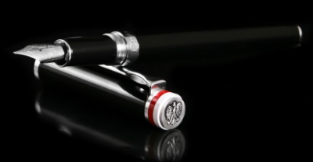 10 szt.pióro wieczne w kolorze czarnym z biało-czerwoną obwódką dekorowane odlewem (z metalu) orła na zakończeniu skuwki. Opakowane w pudełko wykonane z czarnego kartonu barwionego w masie. Znaki graficzne na opakowaniu zgodnie z księgą znaku MS, technika znakowania do zaproponowania przez Wykonawcę. Zdjęcie orientacyjne produktu w kolumnie przedmiot.2pióro wieczne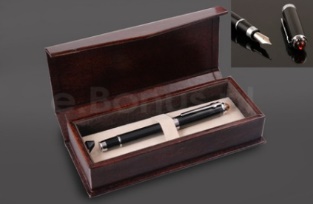 10 szt.pióro wieczne w kolorze czarnym dekorowane bursztynem na zakończeniu skuwki. Opakowane w skórzaną kasetkę. Opakowanie powinno zawierać certyfikat autentyczności kamienia w języku polskim i angielskim. Znaki graficzne na opakowaniu zgodnie z księgą znaku MS, technika znakowania do zaproponowania przez Wykonawcę. Zdjęcie orientacyjne produktu  w kolumnie przedmiot.3zestaw piśmienny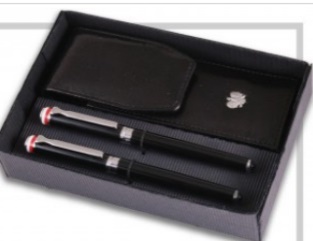 10 szt.zestaw piśmienny dekorowany odlewem orła (z metalu) zawierający: pióro wieczne w kolorze czarnym z biało-czerwoną obwódką dekorowane orłem na zakończeniu skuwki, pióro kulkowe w kolorze czarnym z biało-czerwoną obwódką dekorowane orłem (z metalu) na zakończeniu skuwki, skórzane etui na zestaw piśmienny w kolorze czarnym wykonane ze skóry naturalnej dekorowane wypukłym odlewem orła (z  metalu) i wizytownik w kolorze czarnym wykonany ze skóry naturalnej dekorowany wypukłym odlewem orła (z  metalu). Opakowanie pudełko z kartonu w kolorze czarnym. Znaki graficzne na opakowaniu, zgodnie z księgą znaku MS technika znakowania do zaproponowania przez Wykonawcę. Zdjęcie orientacyjne produktu(lub produkt równoważny)  w kolumnie przedmiot.4wizytownik osobisty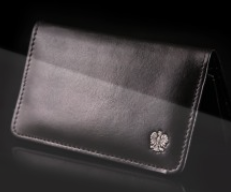 25 szt.wizytownik osobisty na wizytówki 9mmx6mm  wykonany ze skóry naturalnej w kolorze czarnym zdobiony wypukłym odlewem orła
(z metalu). Opakowane w kartonowe pudełko jednoczęściowe zamykane klapką z magnesem. Wnętrze wykonane ze skóry naturalnej. Znaki graficzne na opakowaniu, zgodnie z księgą znaku MS technika znakowania do zaproponowania przez Wykonawcę. Zdjęcie orientacyjne produktu(lub produkt równoważny)  w kolumnie przedmiot.5spinki mankietowe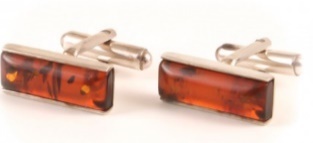 15 szt.spinki mankietowe posrebrzane, dekorowane bursztynem prasowanym. Wymiary 12x16 mm. Opakowane w kartonowe pudełko w kolorze czarnym. Opakowanie powinno zawierać certyfikat autentyczności kamienia w języku polskim  i angielskim. Znaki graficzne na opakowaniu, zgodnie z księgą znaku MS technika znakowania do zaproponowania przez Wykonawcę. Zdjęcie orientacyjne produktu)  w kolumnie przedmiot.6spinki mankietowe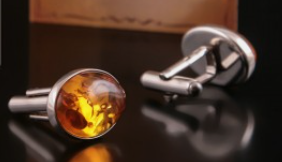 15 szt.spinki mankietowe wykonane ze srebra próby Ag925, dekorowane bursztynem. Wymiary 6,5x6,5 cm. Opakowane w kartonowe pudełko w kolorze czarnym. Opakowanie powinno zawierać certyfikat autentyczności kamienia w języku polskim i angielskim. Znaki graficzne na opakowaniu, zgodnie z księgą znaku MS technika znakowania do zaproponowania przez Wykonawcę. Zdjęcie orientacyjne produktu w kolumnie przedmiot.7filiżanka ze spodkiem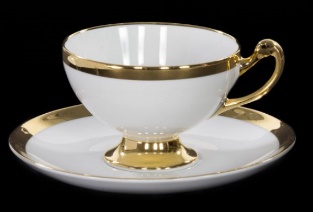 15 szt.filiżanka o pojemności 100 ml w kolorze białym ze spodkiem w kolorze białym, ręcznie zdobiona złotem najwyższej próby na uchu i nóżce filiżanki a także na rancie filiżanki i spodka. Filiżanka powinna być wykonana z porcelany. Opakowane w dekoracyjne pudełko. Opakowanie powinno zawierać certyfikat autentyczności w języku polskim i angielskim. Znaki graficzne na opakowaniu, zgodnie z księgą znaku MS technika znakowania do zaproponowania przez Wykonawcę. Zdjęcie orientacyjne produktu w kolumnie przedmiot.8Apaszka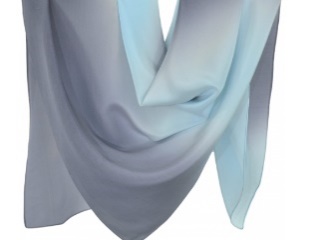 15 szt.apaszka ręcznie cieniowana wykonana ze 100 % jedwabiu naturalnego z tkaniny typu krepa. Kolor przechodzący z białego do granatowego. Rozmiar: 90x90cm. Opakowanie wykonane z kartonu z transparentnym okienkiem, przez które eksponowany jest wzór apaszki. Opakowanie powinno zawierać certyfikat autentyczności w języku polskim i angielskim. Znaki graficzne na opakowaniu, zgodnie z księgą znaku MS technika znakowania do zaproponowania przez Wykonawcę. Zdjęcie orientacyjne produktu w kolumnie przedmiot.